Nota o wykładowcy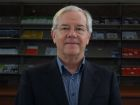 Prof. Peter BehrensProfessor (em.) of Law at the University of Hamburg (1984-2006), Member of the Board of Directors of the Institute for European Integration, Europa-Kolleg Hamburg (since 2006), Senior staff member at the Max-Planck-Institute for Foreign and International Private Law (1971-84), Ph.D. (Habilitation) University of Hamburg (1984), Dr. iur. University of Hamburg (1969), Master of Comparative Jurisprudence (MCJ) New York University (1971), Visiting Professor at the Law Schools of the University of Chicago (1984) and the University of Michigan (Ann Arbor) (1986/87), recurring Visiting Professor at the Central European University (Budapest) (since 1992), the University of St. Gallen (Switzerland) (since 1995) and the College of Europe (Bruges) (since 2001), Fellow at the Institute for Advanced Study Berlin (1995/96).